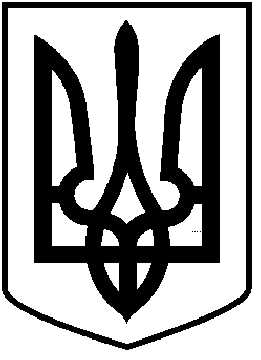                                         ЧОРТКІВСЬКА  МІСЬКА  РАДА     СІМДЕСЯТА  СЕСІЯ СЬОМОГО СКЛИКАННЯРІШЕННЯ25 жовтня 2019 року                                                                    № 1621м. Чортків                                                                                     Про  підсумки  проведення  оздоровленнядітей і підлітків в  літній  період 2019 рокута організацію перевезень дітей до закладівосвіти м. Чортків за 2018-2019 навчальний рік  		Заслухавши та обговоривши інформацію начальника управління освіти, молоді та спорту Чортківської міської ради Поліщук Л.М. про  оздоровлення дітей і підлітків в літній період 2019 року та організацію перевезень дітей до закладів освіти м. Чортків за 2018-2019 навчальний рік,  на виконання вимог  міської програми «Розвитку освіти  м. Чорткова на 2017-2021 роки» та керуючись статтею 26 Закону України «Про місцеве самоврядування в Україні», міська рада  ВИРІШИЛА: 	        1.Інформацію  начальника управління освіти, молоді та спорту Чортківської  міської  ради  Поліщук Л.М. про проведення   оздоровлення дітей і підлітків в літній період  2019 року та організацію перевезень дітей до закладів освіти  м. Чортків  за 2018-2019 навчальний рік прийняти до відома ( додається).                        2.Фінансовому управлінню,  управлінню  освіти, молоді та спорту міської ради  при формуванні проекту міського бюджету  на 2020 рік передбачити фінансування витрат на оздоровлення  та перевезення дітей, не менше ніж  в поточному році.          3.Копію рішення направити в управління  освіти, молоді та спорту міської ради.4. Контроль за виконанням рішення  покласти на  заступника міського голови Тимофія Р.М. та на постійну комісію міської ради з  гуманітарних питань та соціального захисту громадян.Міський голова                                                          Володимир ШМАТЬКО